Lesson 18: 1 More or 1 Less with Towers and NumbersLet’s find 1 more or 1 less than a number.Warm-up: Act It Out: Forks for DinnerMai is helping hand out the forks for dinner.
There are 9 people sitting at the table.
Mai has 7 forks.
Are there enough forks for each person to get one?18.2: One Less, One Moremy tower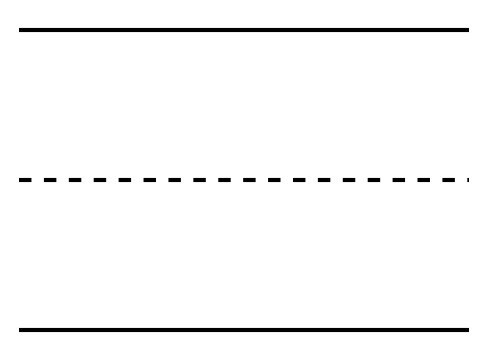 my partner’s tower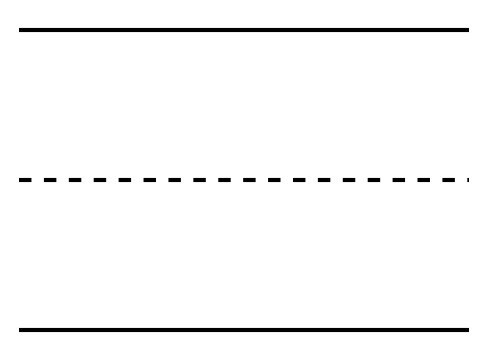 my tower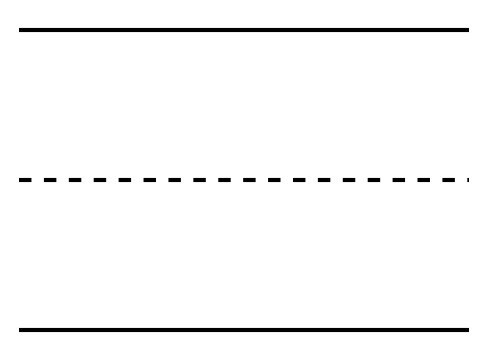 my partner’s tower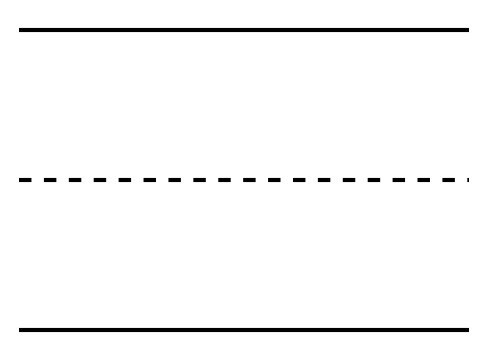 my tower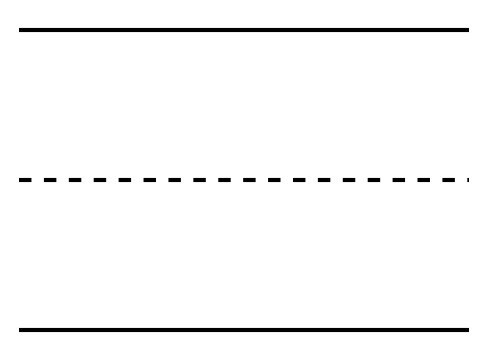 my partner’s tower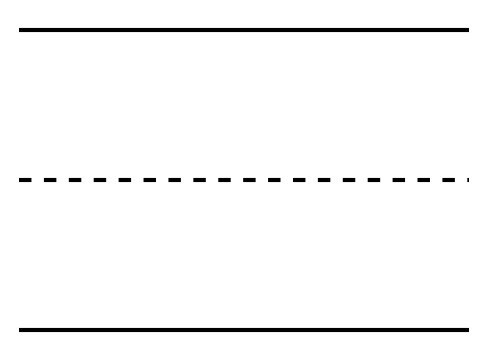 my tower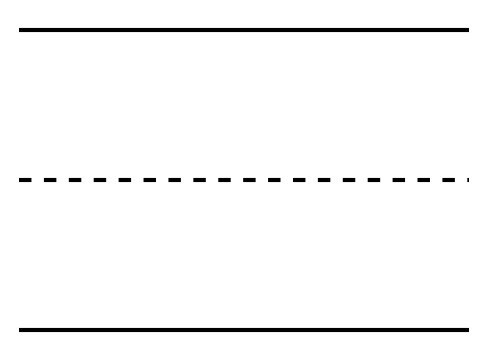 my partner’s tower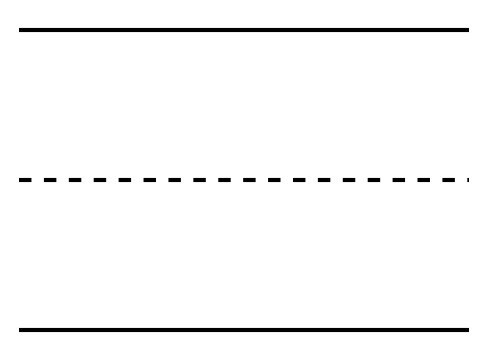 18.3: Centers: Choice TimeChoose a center.Math Stories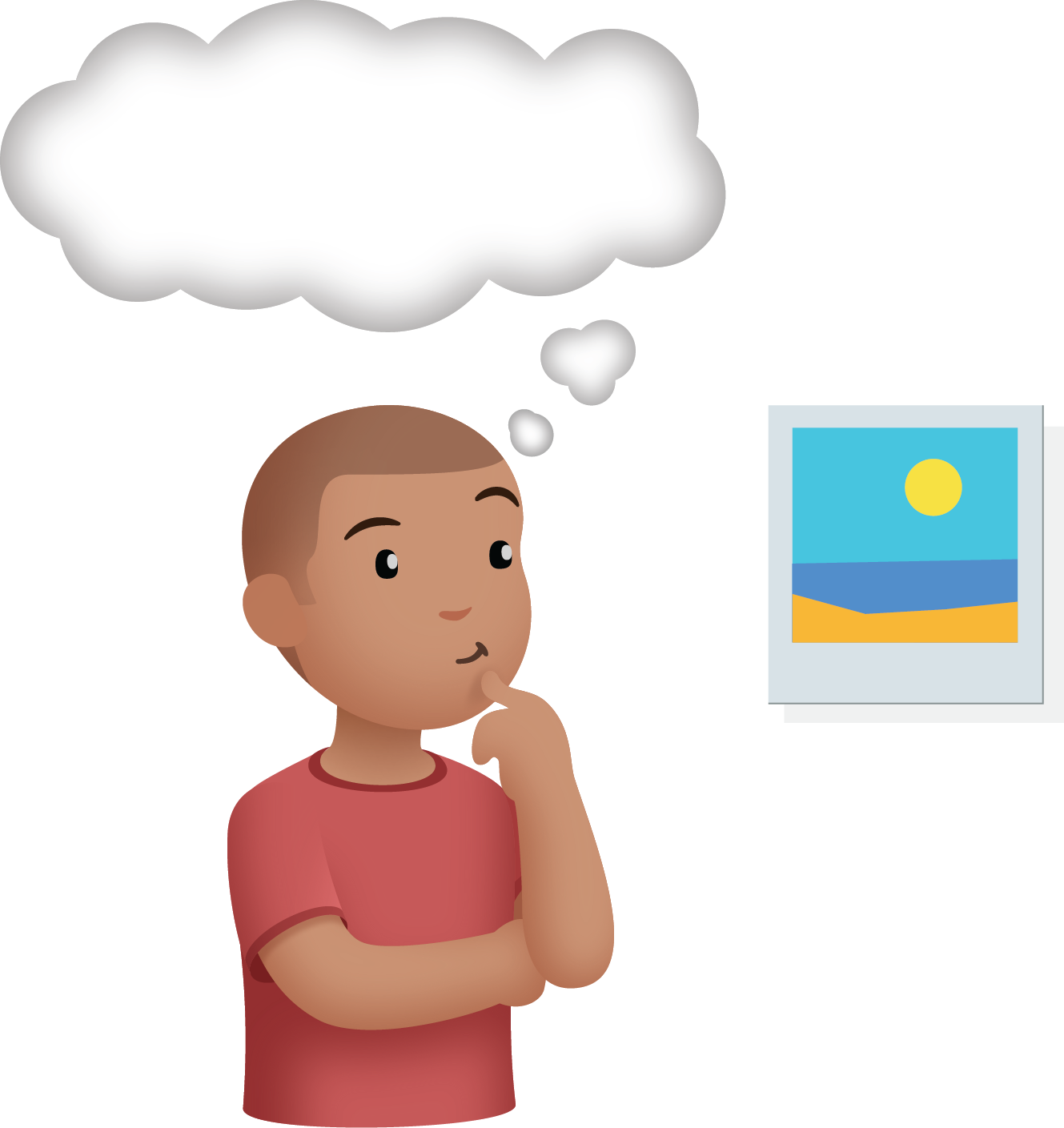 Math Libs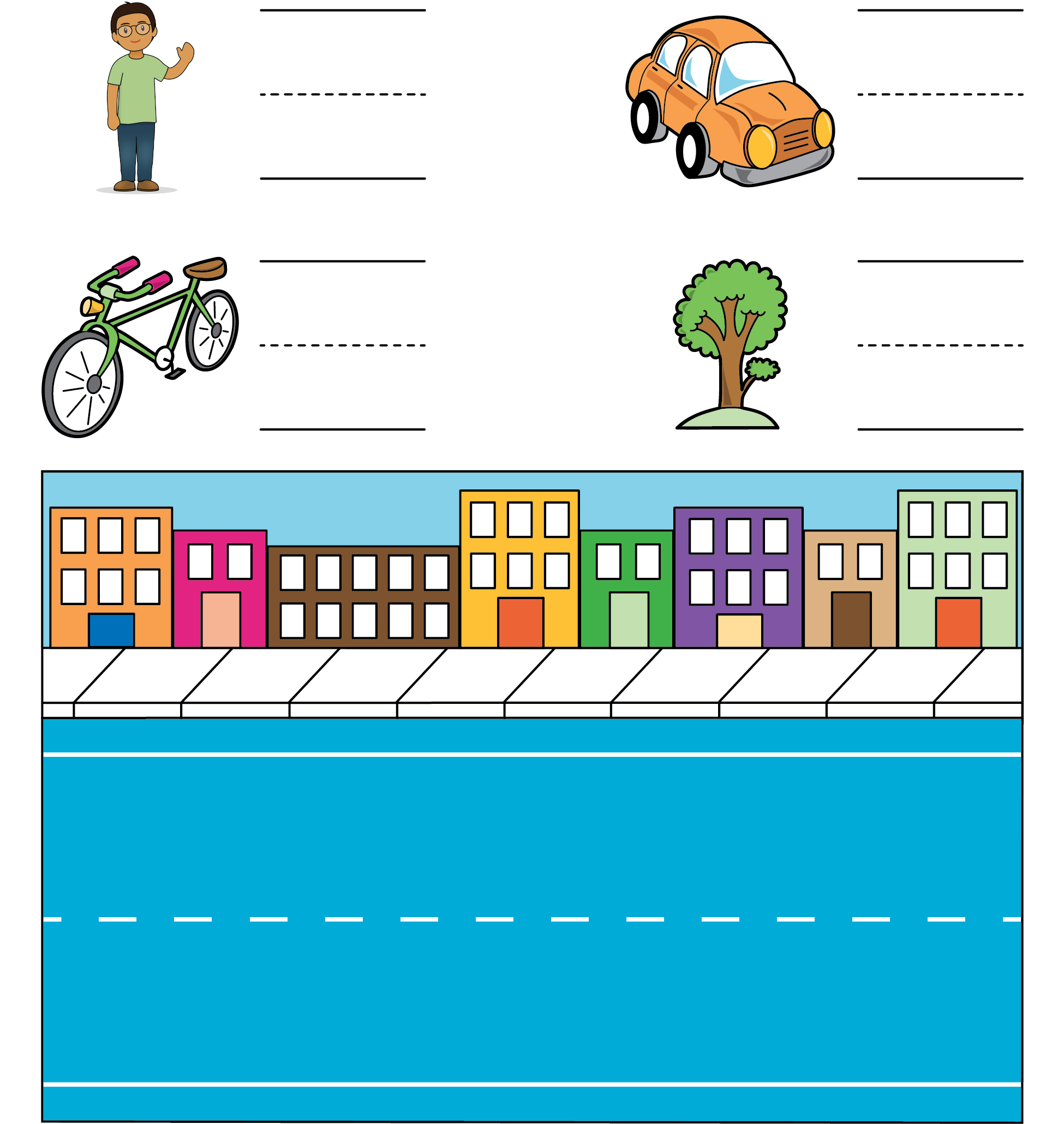 Number Race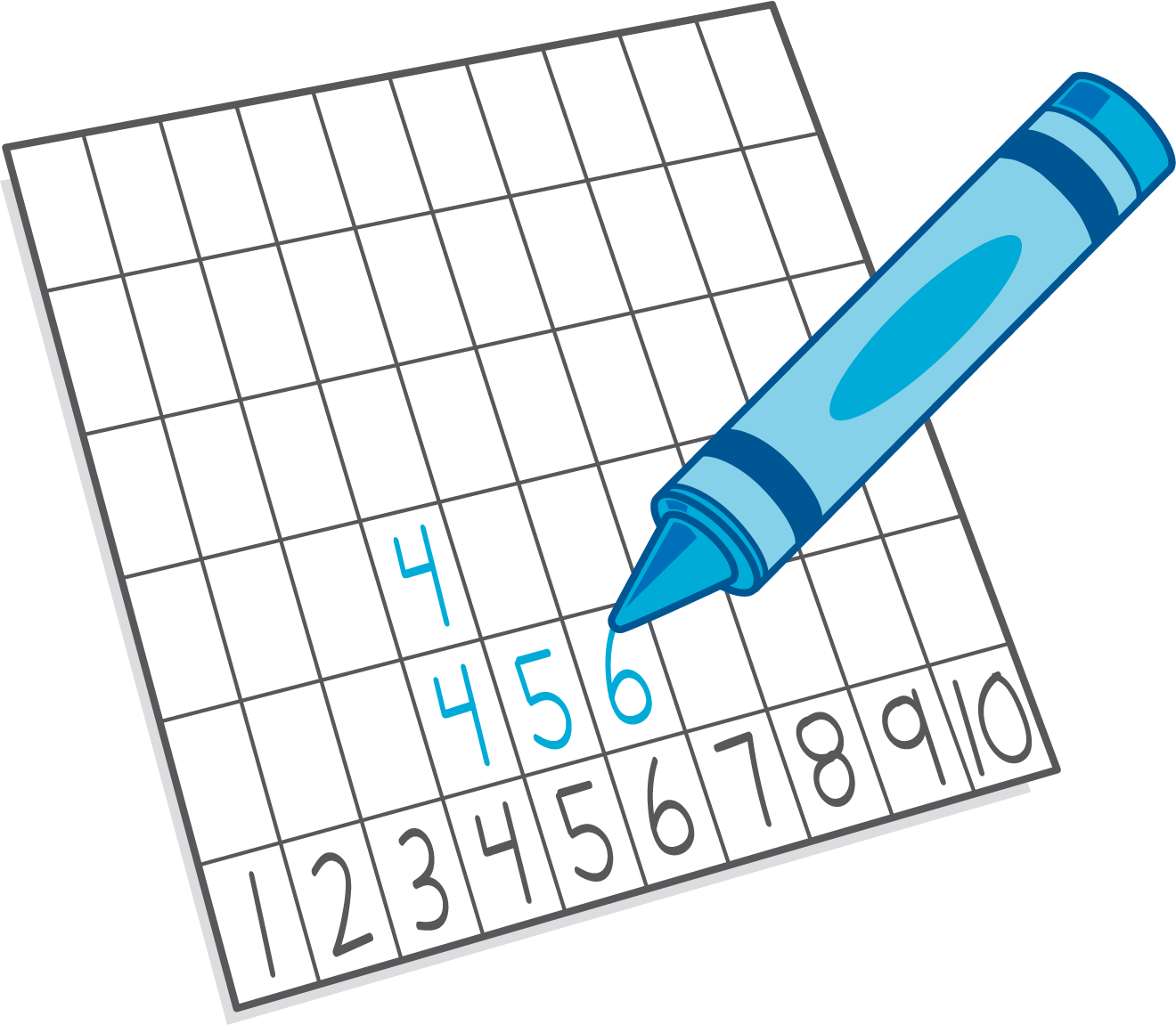 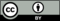 © CC BY 2021 Illustrative Mathematics®